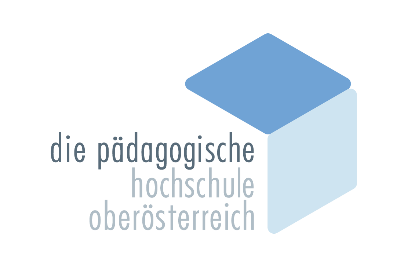 SQM Ing. Gerald Gruber-Kalteis BEdBildungsregion:	Päd 4 (Braunau – Ried – Schärding)FachbereichRegional-ARGE-Leiter*inBegabtenförderungSilke Lanz
VS Hochburg-Ach, Lindenstraße 5, 5122 Hochburg
Tel. +43 7727 2557,  s404201@schule-ooe.at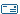 BerufsorientierungDominik Brunner
MS St. Martin, Schulstraße 18, 4774 St. Marienkirchen
Tel. +43 650 5604508,  dominik.brunner@schule-ooe.atStefan Illibauer
MS St. Marienkirchen, Schulstraße 18, 4774 St. Marienkirchen
Tel. +43 7711 2304,  stefan.illibauer@schule-ooe.atBewegte SchuleUlrike Rauch
VS Braunau-Ranshofen, Pfalzstraße 17, 5282 Ranshofen
Tel. +43 7722 65002,  ulrike.rauch@schule-ooe.atKarin Gubisch-Fuhrmann
VS Braunau-Laab, Höfterstr. 41, 5280 Braunau
Tel. +43 7722 63038,  karin.gubisch-fuhrmann@schule-ooe.atLindert Anja, BEd
VS Pattigham, Ringstraße 46, 5163 Palting
Tel. 07754 8484,  anja.lindert@schule-ooe.at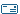 Eva Kühnhammer
VS Brunnenthal, Linzer Straße 24, 4490 St.Florian
Tel. +43 7224 4341,  eva.kuehnhammer@schule-ooe.atBewegung u. Sport VSIsabell Netzthaler
VS Palting, Palting 34, 4910 Pattigham
Tel. 06217 7298,  isabell.netzthaler@schule-ooe.atKlaudia Schachinger
VS Mühlheim, Kirchenstr. 3/1, 4961 Mühlheim/I.
Tel. +43 7723 42955-3,  klaudia.schachinger@schule-ooe.atBewegung u. Sport MSSiegfried Kainberger
MS Taiskirchen, Schulstr. 6, 4753 Taiskirchen
Tel. +43 7764 8290,  siegfried.kainberger@schule-ooe.atStephan Hellwagner, BEd
SMS Schärding, Schulstraße 5, 4780 Schärding
Tel. +43 7712 2734,  stephan.hellwagner@schule-ooe.at Bildnerische ErziehungMarianne Gogg
MS2 Ried, Roseggerstr. 2, 4910 Ried i. I.
Tel.: +43 660 4686112,  marianne.gogg@schule-ooe.atMaria Theresia Luckeneder
MS Schärding, Schulstr. 5, 4780 Schärding
Tel. +43 7712 2734,  maria.luckeneder@schule-ooe.atBildungsberater*innenBiologie / UmweltkundeChristian Sporer
MS Friedburg, Schulstr. 1, 5211 Friedburg
Tel. +43 7746 2333-11,  christian.sporer@schule-ooe.atSabrina Grafenstätter
MS Aurolzmünster, Schloßstraße 10
A-4971 Aurolzmünster
Tel. +43 7752 83689,  sabrina.grafenstaetter@schule-ooe.atFlorian Wallner
MS St. Marienkirchen, Schulstr. 18, 4774 St. Marienkirchen
Tel. +43 7711 2304,  florian.wallner@schule-ooe.atDarstellendes SpielDeutschSchulbibliothekAnita Reischauer
MS Aurolzmünster, Schloßstraße 10
A-4971 Aurolzmünster
Tel. +43 7752 83689,  anita.reischauer@schule-ooe.atMaria Bauer
MS St. Marienkirchen, Schulstraße 18, 4774 St. Marienkirchen
Tel. +43 7711 2304,  maria.bauer@schule-ooe.atMaria Bauer
MS St. Marienkirchen, Schulstraße 18, 4774 St. Marienkirchen
Tel. +43 7711 2304,  Diversität / Inklusion / 
SonderpädagogikNadine Sarah BinderPestalozzischule Braunau, Kolpingplatz 2, 5280 BraunauTel. +43 772284624-1,  nadine.binder@schule-ooe.at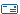 Edda HollyVS Eberschwang, Eberschwang 67, 4906 Eberschwang
Tel. +43 650 9944155, edda.holly@schule-ooe.atTheresia LughoferASO Ried, Josef Kränzlstraße 31, 4910 Ried im Innkreis
Tel. +43 676 4018328,  theresia.lughofer@ph-ooe.atHannah EndholzerMS Schärding, Schulstraße 5a, 4780 Schärding
Tel. +43 699 17185546,  hannah.endholzer@schule-ooe.atEnglischMarkus Stefl
MS Ostermiething, Schulstr. 9, 5121 Ostermiething
Tel. +43 6278 6264,  markus.stefl@schule-ooe.atDoris Weber
MS St. Martin i.I., Diesseits 180, 4973 St. Martin im Innkreis
Tel. +43 7751 6460,  doris.weber@schule-ooe.atSimone Schauer, BEd
MS Andorf, Riedfeldstraße 17, 4770 Andorf
Tel. +43 7766 2355,  simone.schauer@schule-ooe.atErnährung u. Haushalt /Werkerziehung textilVS / HSMaria Hintermaier
MS Altheim, Schulgasse 23, 4950 Altheim
Tel. +43 7723 43144-75,  maria.hintermaier@schule-ooe.atPetra Windhager
MS St. Martin i.I., Diesseits 180, 4973 St. Martin im Innkreis
Tel.: 07751 6460,  petra.windhager@schule-ooe.atEuropa Lernen (EU-LE)Erika Hochradl
MS Neukirchen/Enknach, Schulstraße 12, 5145 Neukirchen/E.
Tel. +43 7729 2255-250,  erika.hochradl@schule-ooe.atGerhard Zechmeister
MS 1 Ried, Brucknerstraße 20, 4910 Ried im Innkreis
Tel. +43 676 5088162,  gerhard.zechmeister@schule-ooe.atGeografie / WirtschaftskundeStefan Leimüller
MS Mattighofen, Trattmannsbergerweg, 5230 Mattighofen
Tel. +43 7742 3762,  stefan.leimueller@schule-ooe.atElke Schmid
MS 1 Ried, Brucknerstr. 20, 4910 Ried
Tel. +43 7752 82594,  elke.schmid@schule-ooe.atGeschichte/SozialkundePetra Zehetner
MS Lochen, Schulstraße 17, 5221 Lochen am See
Tel. +43 7745 8988,  petra.zehetner@schule-ooe.atCorinna Gahleitner
MS Obernberg, Vormarkt Gurten 9, 4982 Obernberg
Tel. +43 660 4838238,  corinna.gahleitner@schule-ooe.atRoman Wintersteiger
MS Raab, Schulstraße 20, 4760 Raab, 
Tel.+43 7762/2231  roman.wintersteiger@schule-ooe.atGrundstufe 1 + 2





Buchklub/Lesen – VSJosef Wimmer
VS Pischelsdorf, Pischelsdorf 50, 5233 Pischelsdorf am Engelbach
Tel. +43 664 5254899,  josef.wimmer@schule-ooe.atGeorg Seidenbusch
VS Mettmach, Schulstraße 10, 4931 Mettmach
Tel. +43 699 117557676,  georg.seidenbusch@schule-ooe.atLuisa Horn
VS Ort, Ort 112, 4974 Ort i. I.
Tel. 07751 20109,  luisa.horn@schule-ooe.atDagmar Wilflingseder
VS Raab, Schulstraße 22, 4760 Raab
Tel. +43 77622315,  dagmar.wilflingseder@schule-ooe.atSabine Vitzthum
MS Mattighofen, Trattmannsberger Weg 4b, 5230 Mattighofen
Tel. +43 664 762 5766,  sabine.vitzthum@schule-ooe.atLuisa Horn
VS Ort, Ort 112, 4974 Ort i. I.
Tel. 07751 20109,  luisa.horn@schule-ooe.atErna Wageneder
MS Taiskirchen, Schulstr. 6, 4753 Taiskirchen
Tel.: 07764 8290,  erna.wageneder@schule-ooe.atElfriede Stammler
VS Taufkirchen/Pram, Schulstraße 3, 4775 Taufkirchen an der Pram
Tel. +43 7719 73 88 – 21 s414301@schule-ooe.atInformatikJosef Holzer
MS St. Marienkirchen, Schulstraße 18, 4774 St. Marienkirchen
Tel. +43 7711 2304,  josef.holzer@schule-ooe.atInterkulturelles Lernen/ Deutsch als ZweitspracheJugendrotkreuz/
Erste HilfeSebastian Starzinger
Priv. MS Franzisk. Ried, Kapuzinerberg 19, 4910 Ried/Innkreis
Tel._ +43 7752 82611
 sebastian.starzinger@schule-ooe.atCornelia Waldenberger
VS Taiskirchen, Schulstraße 4, 4753 Taiskirchen
Tel. +43 77647300  direktion@vs-taiskirchen.atMichael Reisenberger
MS St. Aegidi, 4725 St. Ägidi 62
Tel. +43 664 9936921,  michael.reisenberger@schule-ooe.atMathematik/GZJanine Mühlbacher
MS Eberschwang, 4906 Eberschwang 124
Tel. +43 650 4978183,  janine.muehlbacher@schule-ooe.atNina Spitzlinger
MS Eberschwang, 4906 Eberschwang 124
Tel. +43 650 664 1142730,  nina.spitzlinger@schule-ooe.atMartin Scheuringer
MS Taufkirchen/Pram, Schulstr. 3, 4775 Taufkirchen/Pram
Tel. +43 7719 7388-31,  martin.scheuringer@schule-ooe.atMedienerziehungJosef Holzer
MS Andorf, Riedfeldstraße 17, 4770 Andorf
Tel. +43 7711 3032,   josef.holzer@schule-ooe.atMusikerziehungMaria Mayr
Musik-NMS Eggelsberg, Marktplatz 11, 5142 Eggelsberg
Tel. +43 7748 6103-2,  eva.mayr1@schule-ooe.atFlorian Felbermayr
MS St. Martin i.l., Diesseits 180, 4973 St. Martin i.l.
Tel. +43 664 1068158,  florian.felbermayr@schule-ooe.atVeronika Trauner-Ortmaier
MS St. Martin i.l., Diesseits 180, 4973 St. Martin i.l.
Tel. +43 676 6711232,  veronika.trauner-ortmaier@schule-ooe.atPhysik/ChemieMaria Justl
MS Andorf, Riedfeldstraße 17, 4770 Andorf
Tel. +43 699 10839825,  maria.justl@schule-ooe.atPLGSchlöderer Marion
VS St. Marienkirchen, Schulstraße 18, 4774 St. Marienkirchen
Tel. +43 7711 2320,  marion.schloederer@schule-ooe.atPolitische BildungPatrick Lang
MS Mattighofen, Trattmannsbergerweg 43, 5230 Mattighofen
Tel. +43 7742 3762,  patrick.lang@schule-ooe.atCorinna Gahleitner
MS Obernberg, Vormarkt Gurten 9, 4982 Obernberg
Tel. +43 660 4838238,  corinna.gahleitner@schule-ooe.atPolytechnische SchulenMarkus Tumeltshammer
PTS Ried i.I., Peter – Roseggerstr. 10, 4910 Ried i.I.
Tel. +43 7752 82006,  markus.tumeltshammer@schule-ooe.atRobert Kleinpötzl
MS St. Marienkirchen, Schulstr. 18, 4774 St. Marienkirchen
Tel. +43 7711 2304,  robert.kleinpoetzl@schule-ooe.atSchule-WirtschaftSchulleiter*innenWolfgang Korinek
MS Ranshofen, Pfalzstraße 15, 5282 Ranshofen
Tel. +43 7722 63003,  s404062@schule-ooe.atUlrike Renauer,
TMS St. Marienkirchen, Schulstraße 18, 4774 St. Marienkirchen
Tel. 07711 2304,  ulrike.renauer@schule-ooe.atSprachliche Bildung Deutsch als ZweitspracheLaura Gattermair
VS Helpfau-Uttendorf, Schulstraße 30, 5261 Helpfau-Uttendorf
Tel. +43 7724 2902,  laura.gattermair@schule-ooe.atAnna HraschanMS Raab, Schulstraße 20, 4760 Raab
Tel.: +43 650 8090045 anna.hraschan@ph-ooe.atJasmin Kovac
VS Schärding, Tummelplatzstraße 8, 4780 Schärding
Tel: +43 7712 3030  jasmin.kovac@schule-ooe.atVerkehrserziehungJohann Pfaffinger
MS Eggelsberg, Marktplatz 11, 5142 Eggelsberg
Tel. +43 7748 6103  johann.pfaffinger@schule-ooe.atAndrea Dim
VS Schildorn, Schulstraße 2, 4920 Schildorn
Tel. +43 650 5563577  andrea.dim@schule-ooe.atRobert Kleinpötzl
MS St. Marienkirchen, Schulstraße 18, 4774 St. Marienkirchen
Tel. +43 7711 2304,  robert.kleinpoetzl@schule-ooe.atWeniggegliederte GrundschuleWerkerziehung technischVS / HSMarkus Tumeltshammer
PTS Ried, Peter-Rosegger-Straße 2, 4910 Ried
Tel. +43 7752 82006  markus.tumeltshammer@schule-ooe.atClemens Ortner
MS Esternberg, Schulstr. 4, 4092 Esternberg
Tel. +43 7714 6650,  clemens.ortner@schule-ooe.atSchule-WirtschaftSprachheilkunde - Legasthenie –Dyskalkulie Mobile TeamsIngrid Jakowiak
VS St. Marienkirchen, Schulstraße 18, 4774 St. Marienkirchen
Tel. +43 650 6807150,   ingrid.jakowiak@schule-ooe.at